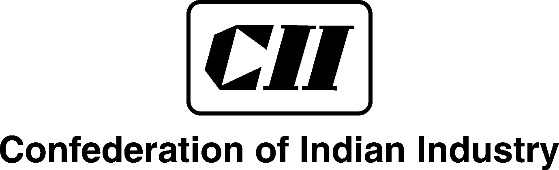 CII Naoroji Godrej Centre of Manufacturing ExcellenceOnline Workshop onEMOTIONAL WELLNESSDate: 22 June 2021Duration: 3 HoursTimings: 2:00 pm– 5:00 pmINTRODUCTIONFollowing the novel coronavirus disease 2019 (COVID-2019) pandemic, the world of work is severely affected during this crisis, therefore, all sections of society – including businesses, employers and social partners – must play a role in order to protect workers, their families and society at large. The pressures of work, home and society in general have impacted our emotional well-being. We have started viewing certain things in a different light. The least importance that we have given is to our own emotional state.LEARNING OBJECTIVESThe workshop focuses on helping participants assess their own emotional state, identify the stress triggers and adopt small measures that help restore a more balanced approach to life. WORKSHOP FEATURESAll the topics will be backed up with real life examples Self-assessment will be conducted.WHO SHOULD ATTEND:  This program has a universal appeal. FACULTY: Dr.Tulika Pandit is a certified ICF Coach, NLP Practioner, Facilitator and Coach with over 14 years of experience mentoring in the biggest corporates and Institutions of IndiaProgramme will be on Microsoft Teams PARTICIPATION FEES :  INR 3000 + GST @ 18% Per ParticipantDISCOUNT :  5% on 2 nominations & 10% on 3 or more nominations from an organization.ONLINE REGISTRATION LINK : http://www.cii.in/OnlineRegistration.aspx?Event_ID=E000054675NOTE: Participation fees is non-refundable/ non-adjustable against any other program of CII, but change in nomination(s) is accepted.NOMINATIONS & ENQUIRIES: Amita Samant                Cell: 9967516695                       Email: amita.samant@cii.in1Introduction to the topic and agenda2Need and importance of being self-aware3Regulating and culturing of emotions4Anger Management5Motivating Self and Self Talk6Managing Necessary social skills7Social management and being responsible8How to handle difficult situations9Developing mental toughness and handling stress10Plan for a balanced mental well being11Q&A